Members of the OFS who enter an invalid marriage or a same sex civil union invalidate their profession promise.  The purpose of this document is to give step-by-step instructions for the procedures to be followed when a member of the Secular Franciscan Order (OFS) subsequently enters an invalid marriage or same-sex civil union, or when it is discovered that an invalid marriage or same-sex civil union existed before profession. Note: Entering into an invalid marriage or a same-sex civil union are public statements which are opposed to the teachings of the Catholic Church, and therefore, not in keeping with the Rule and Constitutions of the Secular Franciscan Order. Both are impediments to entering the OFS.  If someone already committed to an invalid marriage or a same-sex civil union becomes professed, the profession is by definition invalid.  See “Part Six: Invalid Profession of a Member in an Invalid Marriage or Same Sex Civil Union,” below. Part One:  Membership in the OFS Before addressing the issue with the individual concerned, it is important to be informed and understand how entering an invalid marriage or a same sex civil union is a commitment contrary to a commitment to the OFS.   Consider the following: Standing in the Church OFS Legislation and Franciscan Sources National Guidelines 1)  Standing in the Church Church teaching on this matter is clear.  However, it is important to remember that an individual’s standing before God and in the Church is not the question. The matter at hand is membership in the Secular Franciscan Order.   “Even if their pastor has made a pastoral decision and allows them to publicly receive the Eucharist and participate fully in parish life, that pastoral decision does not mean that we, as the Secular Franciscan Order, can make an allowance. As an Order in the Church, the OFS is bound by Church law. Keep in mind that membership in an Order is not required for salvation.” 2)  OFS Legislation and Franciscan Sources There are certain conditions for admission to the OFS which also apply to continuing membership.  Refer to the General Constitutions (GC) 39.2: General Constitutions 39.2:  "Conditions for admission are to profess the Catholic faith, to live in communion with the Church, to be of good moral standing, and to show clear signs of a vocation."  Francis, The Earlier Rule "Let all the brothers be, live, and speak as Catholics.  If someone has strayed in word or in deed from Catholic faith and life and has not amended his ways, let him be expelled from our brotherhood." (The Earlier Rule: Chapter 19, 1-2) 3) National Guidelines The following National Guidelines provide excellent formation on this subject, and can be found on the OFS-USA Website: • Belonging to the Secular Franciscan Order: Implications for Membership in the OFS for Persons in Invalid Marriages or Same-Sex Civil Unions  • Clarification on Same Sex Attraction and Sexual Identity Issues Part Two:  Obligation of the Local Fraternity Council Members of the OFS who enter an invalid marriage or a same sex civil union invalidate their profession promise.  It is the responsibility of the local fraternity council to address this situation. GC 58.2: “In case of serious causes, provided that they are external, imputable, and juridically proven, the Minister of the local fraternity and the Spiritual Assistant, with charity and prudence, discuss the matter with the brother or sister concerned, and keeps the Council informed. The brother or sister is given time to reflect and to discern, eventually with the help of an external and competent expert....” This obligation extends to each individual member of the council:   “Each member of the local fraternity council has a significant role and responsibility, including the spiritual assistant. In this case they must be courageous enough to announce the truth and enter into a dialogue with the brother or sister on the future, to determine if he or she is willing to give up a sinful way of life or should leave the OFS.”  General Minister, Tibor Kauser OFS 8 August 2020 To be clear, if the OFS member does not voluntarily withdraw from the Order, the local council must request the council of the higher level to dismiss them.  This request must be done according to the procedure mandated in GC 58.2. Addressing the situation must start in the local fraternity.  It is not the responsibility of those serving on the regional or national level. This is in adherence to the principle of subsidiarity. (See GC 33.2 for an explanation of “subsidiarity.”)   The local council may seek assistance from the Regional Executive Council (REC) in this matter, but the GC requires that the process must begin at the local level.  The REC does have the responsibility, however, to guide the local fraternity council, help them see their obligation clearly, and encourage them to do what is theirs to do. Note: If a local or Regional Spiritual Assistant disagrees with or opposes the dismissal of the individual, the council should consult the National Executive Council (NEC) and/or the Conference of National Spiritual Assistants (CNSA). Part Three:  Local Fraternity Council Responsibilities This section gives step-by-step instructions for the procedures to be followed by the local fraternity. Please reach out to the Regional or National Executive Council for guidance as needed.  Read through the entire procedure before you begin.  Each step must be followed and documented. NOTE:  Minutes must be kept for each meeting of the council where the situation of the OFS member concerned is addressed.  Refer to 7A, Required Documentation, for what must be included in minutes. In accordance with GC 58.2. the following steps must take place: 1) Local Fraternity Council Meets to Address the Situation  During this meeting the local fraternity council members: discuss the information in Part One, seeking outside guidance as needed to address any questions or concerns. determine a time and appropriate place for the OFS member concerned to meet jointly with the Minister and the Spiritual Assistant.  decide how to notify the individual and invite them to the meeting. set a deadline for the reflection period. identify potential external and competent expert(s) to meet with the individual.  discuss how and when to speak with the members of the fraternity about this situation, taking into account that some members may already be aware of it.  2) Initial Meeting with the OFS Member Concerned “And if anyone seriously neglects the form of life all profess, the minister, or others who may know of it, are to admonish that person.  Those giving the admonition should neither embarrass nor speak evil of the other, but show great kindness.  Let all be carefully attentive not to become angry or upset because of another’s sin.  For anger and disturbance impede love in themselves and in others.”   (Cf. Francis, Admonitions, 11) During this meeting, the Minister and Spiritual Assistant jointly: with charity and prudence, explain why this situation must be addressed. provide the OFS member with copies of the two National Guidelines mentioned in Part One.  If circumstances allow, take the time to read through these documents with the individual to help them understand the reasons for this intervention. inform the OFS member that in accord with the OFS Rule and Constitutions, they must choose which commitment to honor.  If they wish to remain in an invalid marriage or same-sex civil union, they must voluntarily withdraw from the Order or be dismissed. listen to the OFS member’s response. ask the OFS member to reflect on this matter, and prayerfully discern their course of action. encourage the OFS member to seek pastoral guidance from a competent impartial counselor and/or a person who may be able to assist in this manner and provide them with some suggestions of who to contact.  suggest a timeframe for a period of reflection, setting a deadline for the OFS member’s response.  discuss how this matter will become known to the members of the local fraternity. assure the OFS member that the Minister and Spiritual Assistant are available for questions or further discussion. 3) Report of Initial Meeting The Minister and Spiritual Assistant provide a brief written report to the local fraternity council regarding the meeting.  The report must include the date, the names of those who were present, a brief description of the result of the conversation and the deadline given for a response.  If necessary, the council meets to review the report and discuss the meeting.  A copy of the report is kept on file. 4) Response from the Member Concerned Once the deadline for the time of reflection has passed, the minister or Spiritual Assistant contacts the OFS member for their decision.  If the member wishes to remain in the invalid marriage or same-sex civil union, the minister or Spiritual Assistant reminds them of the consequences of that decision (withdrawal or dismissal from the Order), and asks them to notify the council in writing by a set date regarding their willingness to withdraw. If the member opts to withdraw, they should send a letter to the fraternity minister, stating their intention to definitively withdraw from the Order. If the member is unwilling to withdraw from the Order, they should send a letter to the fraternity minister, stating their refusal to withdraw from the Order. Upon receipt of the written decision of the member, the council meets to act on the matter (step 5). If there has been no written response from the individual, the council sends the individual a letter by certified mail stating that (1) prior to the deadline, no written statement was received and (2) unless the council hears from them within one week, the council will proceed with a vote on dismissal. Refer to 7B for what to include in an official letter 5) The Local Fraternity Council Meets to Act. If the member has chosen to withdraw, the council: notes the receipt of the letter with the request to withdraw in the minutes of the meeting. sends a letter to the OFS member acknowledging their definitive withdrawal from the Order. sends a letter to the REC to inform them of the definitive withdrawal. notes the withdrawal in the fraternity register and the national database. attaches copies of all letters to the minutes of the meeting. keeps all documentation related to the withdrawal on file. the process is complete. If the member refuses to withdraw, the council: notes the receipt of the letter with the refusal to withdraw in the minutes of the meeting. sends a letter to the OFS member acknowledging their refusal to withdraw and informing the member that the council will proceed with a vote to request their dismissal. attaches copies of both letters to the minutes of the meeting.  proceeds with a vote to request dismissal. If there has been no response to the certified letter from the council (step 4 above), the council:  notes the continued lack of written response. attaches a copy of the certified letter to the minutes of the meeting. proceeds with a vote to request dismissal. Refer to 7B for what to include in an official letter 6) The Vote to Make a Request for Dismissal a. The council decides by secret ballot whether to request dismissal of the individual concerned.  The decision is noted in the minutes of the meeting.       Again, the General Constitutions guide this process: “ ... the council of the fraternity requests the council of the higher level to dismiss the sister or brother from the Order.  The request must be accompanied by all the documentation relative to the case....”  GC 58.2 Important Clarifications:   It is not the local fraternity’s role to dismiss the member, rather it is their role to make the request for dismissal to the council of the higher level.   It is not the local fraternity’s role to notify the member concerned. The notification of dismissal is sent by the National Executive Council after they confirm the dismissal.  (See GC 58.4.) If a majority of the council has agreed to request the dismissal, a written request is made in a letter to the next higher level, in this case the REC.  The letter includes the following information:  (See also 7B, below) the discovery of the situation, including the date and circumstances by which this came to the attention of the fraternity, a brief explanation of why the dismissal of the OFS member is being requested, for example: “N.___, who was professed in the OFS on (date) has subsequently made a public commitment to a same-sex civil union or is in an invalid marriage”, assurance that steps 1-5 above have taken place, • the request that the REC issue a decree of dismissal, the signature of the local minister. A copy of the letter is attached to the minutes of the council meeting. The letter is sent to the Regional Minister, along with the required documentation, noted in step 7 below.  7.  Required Documentation The following documentation must be included with the request for dismissal: Minutes of council meetings where this issue was addressed (steps 1, 5 and 6). The written report of the initial meeting between the OFS member concerned, the minister and the Spiritual Assistant (step 3). Confirmation that consultation with an external and competent person has taken place. Copies of all letters, both to and from the individual concerned. Date(s) of any subsequent contact(s) with the OFS member concerned (this record is a simple list noting the date and the reason for the contact). 7A.  All meeting minutes must include: the date and place of the meeting, whether it was an in-person or virtual meeting, the names of those present, excused, or absent, brief, factual descriptions of each action taken, (Note: details of discussions are generally not included, although important supportive points may be helpful.) the date on which the minutes were approved or ratified, including the list of those who agreed to the approval. 7B.  Official letters must include: the date written, to whom it is addressed, and to whom it is copied, the purpose of the letter, a brief narrative stating the situation, any requested action,  dates and names of those present for any meetings that are mentioned in the document, a written signature. NOTE: Official letters are to be brief and factual, and not editorial in nature.  Part Four: Regional Executive Council Responsibilities Upon receipt of a request for dismissal from a local council, the REC follows the steps outlined in the General Constitutions (GC) 58.2, detailed below. GC 58.2 “...The council of the higher level (the Regional Executive Council) will issue the decree of dismissal after having collegially examined the request with the relative documentation and having verified observance of the directives of the Law and of the Constitutions.” Important Clarification:   ➢ It is the REC’s role to issue the decree and send it to the National Executive Council for confirmation.  (See GC 58.4.)  However, it is not the REC’s role to notify the member of the dismissal.  The notification of dismissal is sent by the National Executive Council after they confirm the dismissal.   The REC meets to consider the request for dismissal, noting the reason for the request.  They examine the documentation ensuring that all the steps listed in Part Three:  Local Fraternity Council Responsibilities were followed and documented properly.  If there are any questions or omissions, they contact the local fraternity council to clarify the matter.  The REC votes by secret ballot on whether they agree to the request for dismissal.  The decision is noted in the minutes. If the REC does not approve the request for dismissal, all documentation is returned to the local fraternity council, along with a letter stating that:  a Decree of Dismissal was not issued, the details of any action that should be taken by the local fraternity council. If the REC agrees to the request for dismissal, it issues the Decree of Dismissal in a manner similar to the example below.  The Regional Minister signs the Decree and sends it, along with copies of all required documentation, to the National Executive Council. Part Five:  Role of National Executive Council  The National Executive Council (NEC) meets to review the documentation and vote on the decree of dismissal. If the NEC confirms the decree: The National Minister signs the Decree of Dismissal.  A copy of the decree is attached to the minutes of the meeting. The original Decree and all documentation are returned to the REC, along with a letter, addressed to both the REC and the local fraternity council stating that (1) the Decree of Dismissal was confirmed, (2) the fraternity register and the national database must be updated accordingly, and (3) the Decree and all documentation must be kept on file. The NEC sends a letter to the individual concerned to notify them of the dismissal, copying all parties involved.  This letter should (1) be brief, (2) include a copy of the Decree, (3) refer the individual to GC 59, regarding the right to appeal, and (4) state that if they wish to appeal, they should do so by sending a letter to the National 388 	Secretary within three months. (Provide the address for the National Secretary.) 389 	d. The NEC keeps copies of the above letters on file. 390 	 391 	 If the NEC does not confirm the decree:  The original Decree and all documentation are returned to the REC, along with a letter, 394 	addressed to both the REC and the local fraternity council stating that:  (1) the Decree of Dismissal was not confirmed, (2) the details of any action that should be taken by the REC or the local fraternity council. 398 	 399 	 400 	Part Six: Invalid Profession of a Member in                                                     401402  	 	an Invalid Marriage or Same-Sex Civil Union It may happen that, due to oversight of profession requirements, an individual who has previously made a commitment to an invalid marriage or same sex civil union is allowed to participate in either the Rite of Admission, or the Rite of Profession in the Secular 406 	Franciscan Order.  In these situations, since the conditions for membership in the Order 407 	(GC 39.2) were not met, the admission or profession is deemed invalid.   408 	Upon becoming aware of such a situation, the local fraternity council has the responsibility 409 	to address the issue as follows: 410 	1) The local fraternity council meets to discuss the issue and arranges a time for the 411 	Minister and Spiritual Assistant to jointly meet with the individual. 412 	 413 	2) The Minister and Spiritual Assistant meet with the individual.  During this meeting the 414 	Minister and Spiritual Assistant:  415 	a. with charity and prudence, explain why the admission or profession was not valid, 416 	making it clear that, in accord with the OFS Rule and Constitutions, the individual is 417 	not a member of the OFS, and never has been.   b. inform the individual that they will receive a letter from the fraternity regarding this matter. c. encourage the individual to seek guidance and pastoral direction and assure them of 421 	the prayers of the fraternity. 422 	 3) The local fraternity council, in a follow-up meeting, confirms the invalidity and sends a letter to the individual stating that the admission or profession was invalid.  Copies of 425 	this letter are sent to the REC and attached to the minutes of the meeting.  The 426 	fraternity register and the national database are updated accordingly. 427 	 428 	4) Discuss how this matter will become known to the members of the local fraternity. 429 	  of 11 430 	5) Discuss any steps that must be taken to ensure that all prospective members meet the 431 	conditions for admission and profession. 432 433  of 11 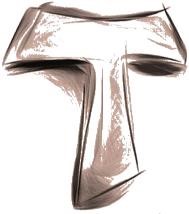 Procedures for OFS Members Who Enter an Invalid Marriage or a Same Sex Civil Union. It is not possible to remain in the OFS while being part of an Invalid Marriage or Same-Sex Civil Union. If the OFS member chooses to continue in their invalid marriage or same-sex civil union, one of the following needs to take place:  the member must definitively withdraw from the OFS, following the    	             procedure in GC 58.1.  the member is dismissed from the OFS by the Regional Executive          Council (REC) at the request of the Local Fraternity Council, in        accordance with GC 58.2 and 58.4.  DECREE OF DISMISSAL The Regional Executive Council of (   Name of Region   ) Region of the Secular Franciscan Order, having received and examined the request for the dismissal of N. ___ from  ( Name of Local Fraternity )  Fraternity of the Secular Franciscan Order, has found this request to be in conformity with the legislation of the Secular Franciscan Order and with the requisites of the life of a Secular Franciscan. Thus, through this Decree, the Regional Executive Council, meeting on (__Date__)  dismisses N.__________ from the Secular Franciscan Order. ________________________ Signature of Regional Minister The National Executive Council of the United States, meeting on (__Date__)  confirms the dismissal of N.__________ from the Secular Franciscan Order  ____________________________ Signature of National Minister Consult the Regional or National Executive Council if there are any questions about these procedures. 